PLYMPTON TOWN PROPERTIES COMMITTEEMinutes Wednesday, April 6, 2022, 6:45 PMMEMBERS PRESENT:  	 Nancy Butler, Ross McPherson, Colleen Thompson, John Traynor, 
Jon Wilhelmsen (Chair).   This meeting was held in the Plympton Police Station Community Room.  Members and guests will be referred to by their initials.ACTION ITEMS:    In bold printOPENING – JW opened the meeting at 6:53 p.m. TRACKING SPREADSHEET REVIEW – JW gave a brief review of the spreadsheet.  Some items presented include:Dennett School – Will likely have leftover funds from the special ed. budget.  Some will be used for small projects around the school (moving the dumpster).  Remaining funds will be returned to the Town.Library – The original cost for new lighting in the fiction room was estimated at $6-7.5k.  The change to recessed lighting will reduce the cost for lighting.  The carpeting in the children’s room needs to be replaced.  There is a possibility that there is a water heater in the attic.  This will be checked and utilized/repaired if possible.  The emergency door and the doors in the children’s room need to be replaced.  This should be done with maintenance or ARPA funds.Silver Lake High School Tennis Courts – Last year’s appropriation should be sufficient.Insulation Assessment – The Selectmen’s Assistant Bri Martins notified JW that town buildings’ insulation had been reviewed.  It appears that the Town House and Library insulation is adequate.  There is some question about the TH attic because of the extensive amount of wires and old equipment/junk.  This insulation should be reassessed after roofs 2 and 3 have been replaced.  The Old Town House insulation is also adequate, aside from the room that was recently gutted.
THIRD SATURDAY AT THE LIBRARY + OTHER PRESENTATIONS – JW has prepared a presentation, including graphics, giving an overview of the Committee’s work and a review of the TPC sponsored Town Meeting articles.  The focus will be on the Fire Station Feasibility Study.  The Committee suggested some amendments.  JW will give a 10-minute overview at the Third Saturday Coffee Hour at the Library.  This will just be a brief introduction with an opportunity for some questions from the attendees.Saturday, April 23 at 10:00 a.m. – Full presentation about the Committee’s work and articles at the Town House.  Time will be allowed for discussion and questions.  JT will send an email to his First Saturday email list and will post the meeting on Plympton Helping Plympton FaceBook.  CT will do a robocall to COA members.  JW will update the presentation and re-send it to the Committee for final individual input.May 4th - JW will repeat the presentation with q & a time on Zoom.TOWN MEETING UPDATE – Included in above discussions.
ACTIVE PROJECTS
a.  Town House Roof – Out to bid.b.  Dennett Solar – Solar attorney Matt Thomas will meet with Select Solar lawyers to get everything finalized.  When this is completed, the work will begin. 
FUTURE PROJECTS – no discussion this evening.
TOWN BUILDINGS – only as discussed above.
OTHER DISCUSSIONSTown House Landscaping – CT was asked by Bri Martins to bring up some issues with TH landscaping.  The area around the flagpole needs upgrading, the tree to the right of the main entrance is troublesome, and the plantings to the left of the door are overgrown.  The bottom-line answer for Bri is that other than the ramp area, nothing is that planned for TH landscaping at this time.  Regular maintenance and care should be done to the flagpole area and the landscaped area to the left of the door.  Removal of the tree is a Board of Selectman decision.  The Committee has no issue with its removal but did question whether it is a memorial planting.
MINUTES – NB moved that the minutes for March 3, 2022, be approved as written JT seconded.  Motion carried 5/0
NEXT MEETING – Tentatively 4/20/22 at 6:30 in the police station community room.  
ADJOURNMENT –8:01 p.m.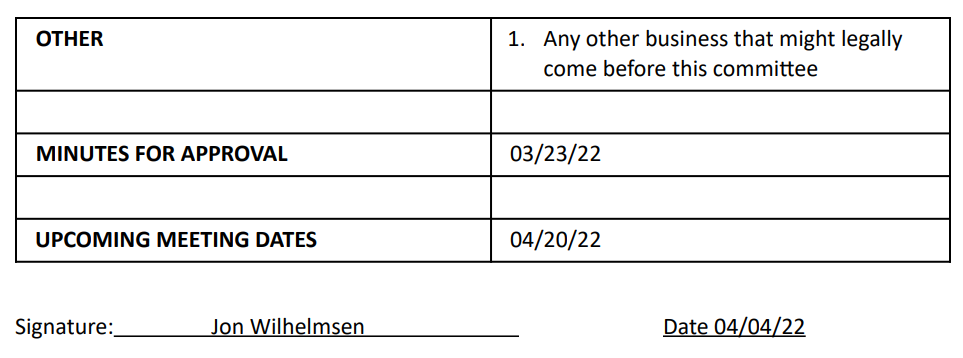 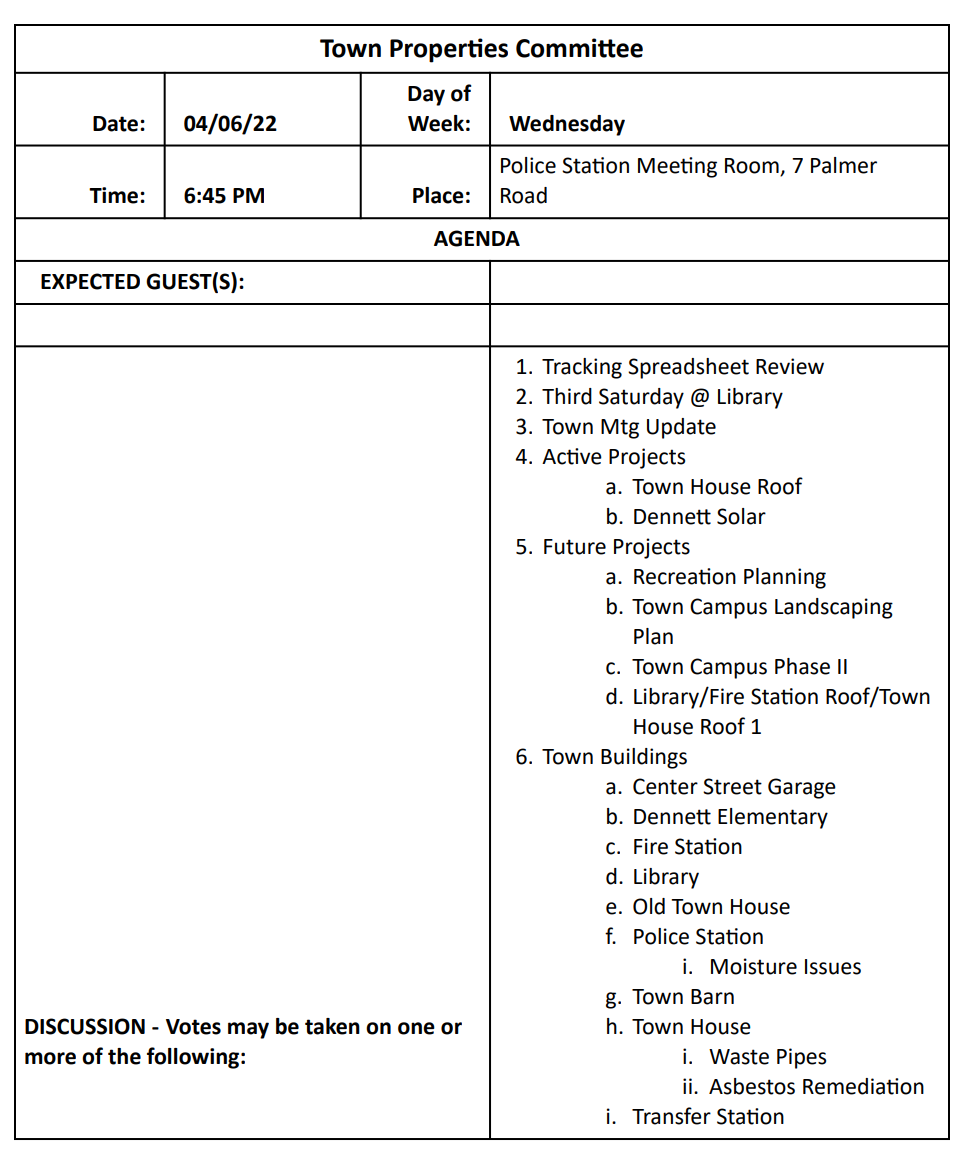 